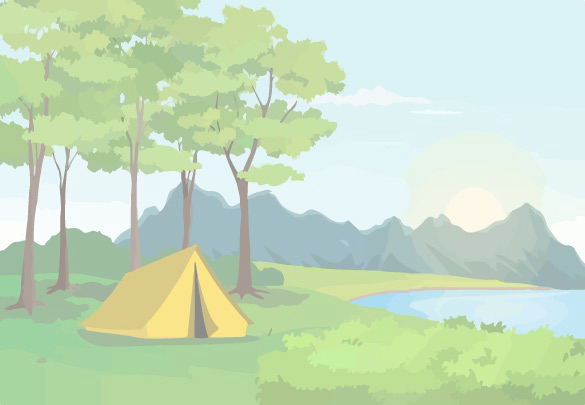 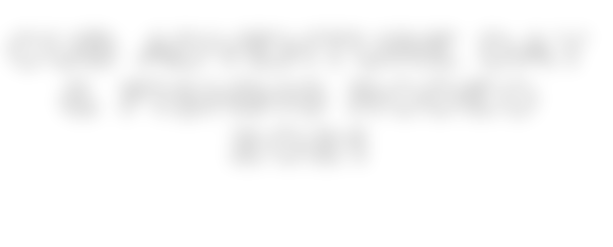 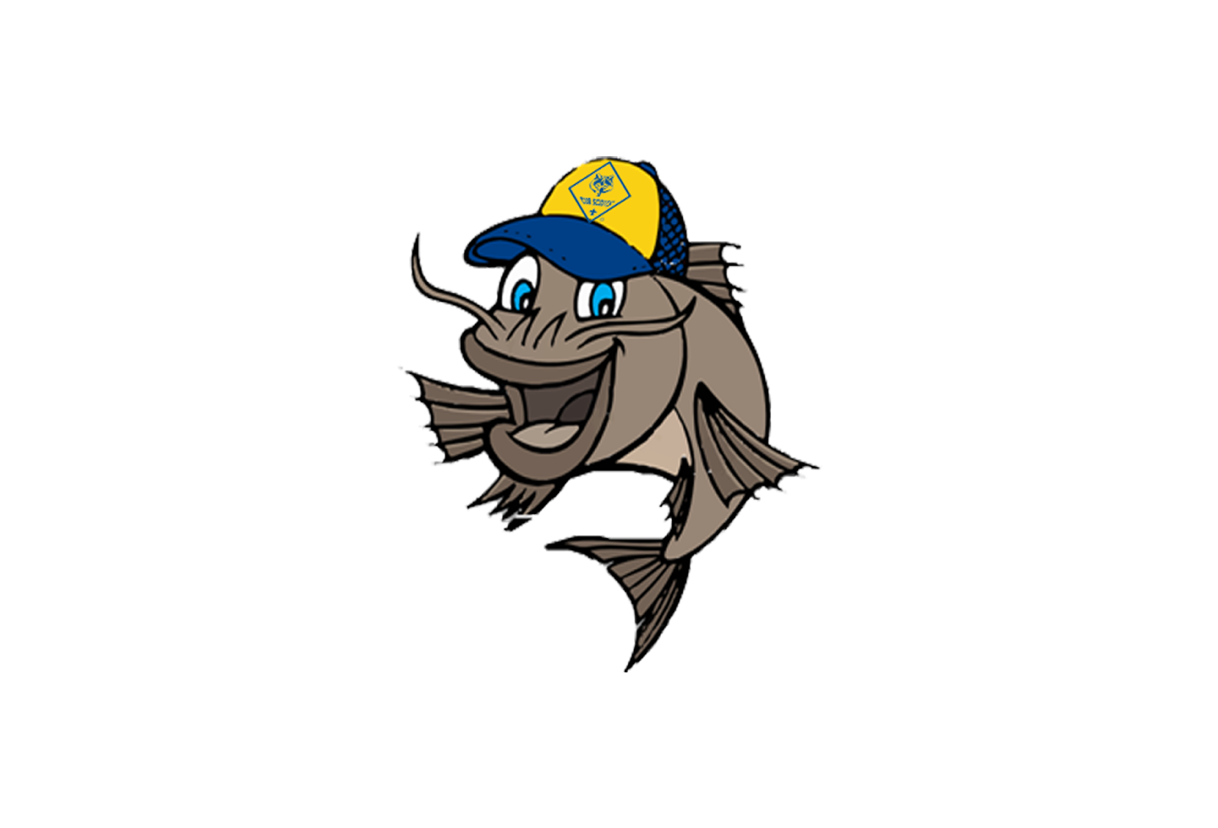 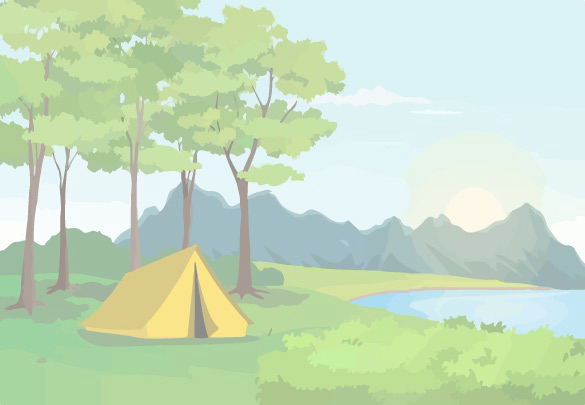 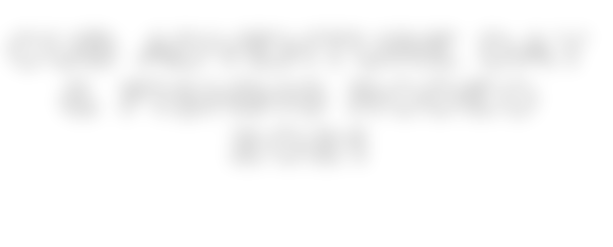 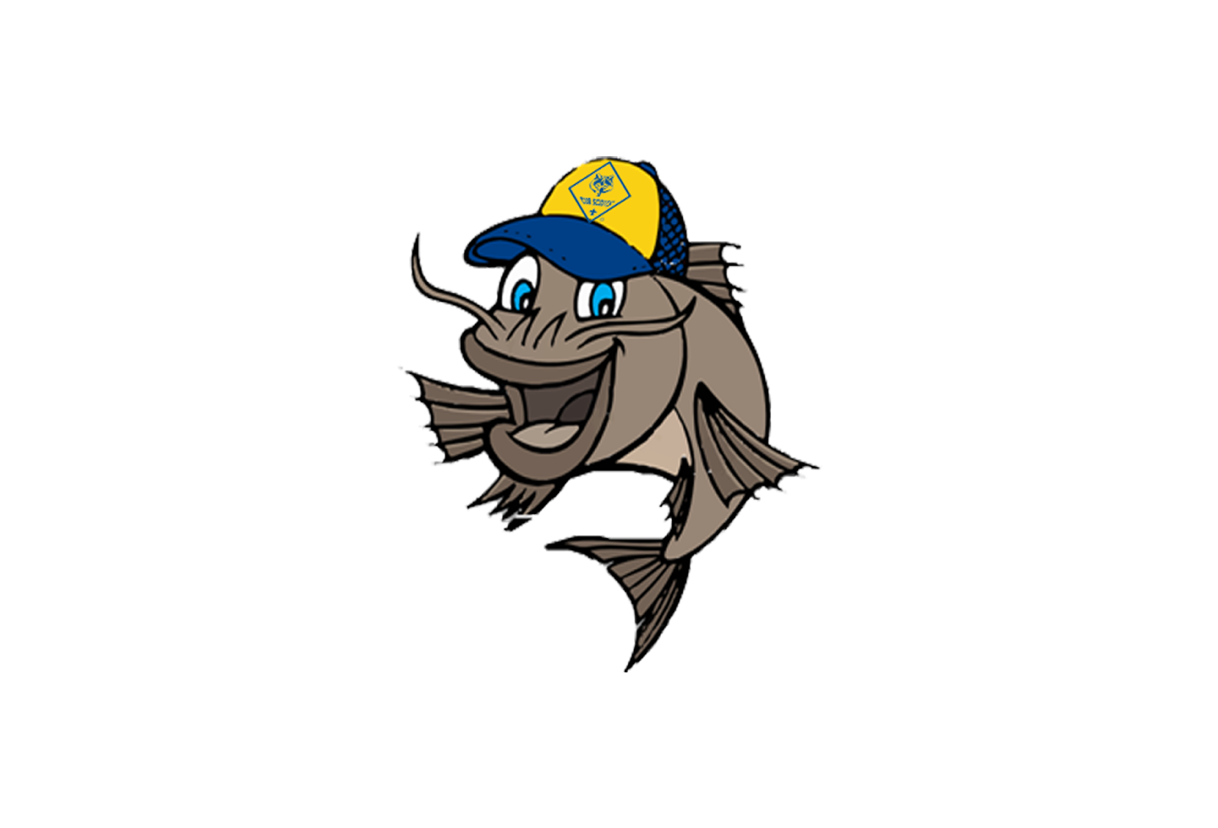 Cub Adventure Day & Fishing Derby 2023Saturday, September 30, 2023 8am - 2pmWhite Bluff Scout ReservationRunaway Branch 1Demopolis, AL 36732             2023 Cub Scout Adventure Day & Fishing Derby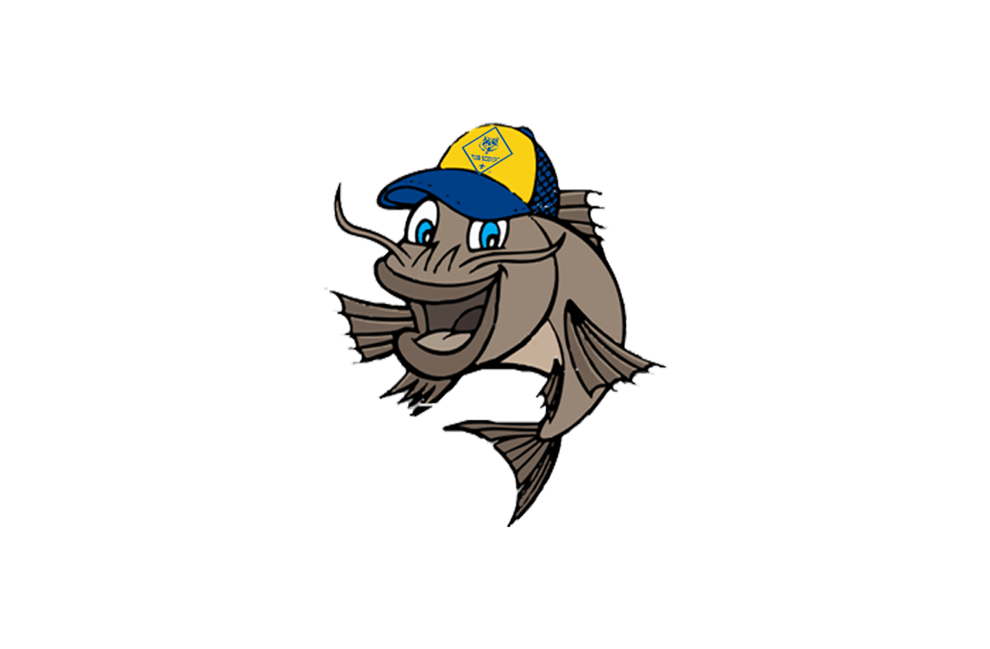 Saturday, September 30th, 2023 8am – 2pm White Bluff Scout ReservationRunaway Branch 1Demopolis, AL 36732Come to White Bluff Scout Reservation for a fun-filled day of family scouting!Adventure activities:	 Archery • BB Guns • Handicrafts • Scout Skills • Games • and more!!!Fishing Derby:	Bring your fishing pole, tackle, and bait to fish two lakes. Prizes for biggest, smallest, and ugliest fish!Families can spend the day as they choose among the many adventure activities or fishing derby, enjoy lunch in the dining hall, and relax and cool off in the shade!Early Registration:	$25 for a scout & parent; $5 for additional parents/siblings. On-site Registration:	$30 for a scout & parent; $10 for additional parents/siblings.Registration fees include all adventure activities and an event patch for Cub Scouts, and lunch and fishing derby registration for everyone!For early registration, please return this portion of the flyer by Friday, September 15 @ 4:00pm to: The Black Warrior Council, Prairie District Cub Scout Adventure Day, P.O. Box 3088, Tuscaloosa, AL 35403Name of Scout(s) attending: 	 Name of Parent or Guardian: 	Phone Number: 		Email: 	Please make checks payable to Black Warrior Council, BSAContact Harrison.sentell@scouting.org with any questions.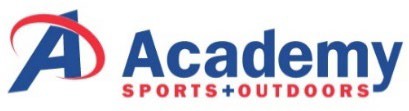 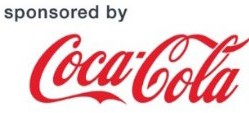 Itinerary:Opening Flags:8:00amLunch:11:45am – 12:45pmAdventure Activities & Fishing Derby:8:15am – 1:00pmClosing Flags & Awards:1:30pmPaymentLunch Order (one meal / participant)NumberScout and Parent/Guardian:$25   $___Hot Dog, Chips, Drink, DessertAdditional Parents/Siblings:	 x $5$ 	List food allergies / needed meal accommodations:Total:$______